Додаток 14до рішення виконавчого комітетуХмельницької міської радивід «___» ___________ 2020 р. № ______Інформаційна і технологічна картки адміністративної послуги «Проведення обміну житлових приміщень в будинках державного житлового фонду та житлового фонду житлово-будівельних кооперативів» (шифр послуги А-1-22-08), відповідальним за надання якої є відділ обліку та розподілу житлової площіХмельницька міська радаУправління адміністративних послуг Хмельницької міської радиМеханізм оскарження результату надання адміністративної послуги: в порядку, передбаченому чинним законодавством.Керуючий справами виконавчого комітету	                           Ю. САБІЙЗавідувач  відділу обліку та розподілу житлової площі                                                                              А. КОРОСТІЛЬ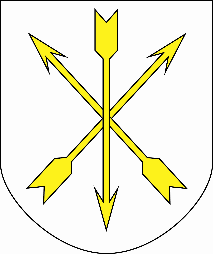 А-1-22-08ІНФОРМАЦІЙНА КАРТКАПроведення обміну житлових приміщень в будинках державного житлового фонду та житлового фонду житлово-будівельних кооперативів1. Інформація про УАПУправління адміністративних послугХмельницької міської ради, м. Хмельницький, вул. Соборна, 16,  тел.: (0382) 76-44-42Прийом суб'єктів звернень адміністраторами управлінняпроводиться згідно з графіком:- понеділок, вівторок та середа з 09.00 до 17.00;- четвер з 09.00 до 20.00;- п'ятниця з 09.00 до 16.00;- субота з 08.00 до 15.00. тел. 76-58-61, 70-27-91, 70-27-93, факс 76-43-41Філія № 1 управління адміністративних послуг вул. Грушевсього, 86, тел. (0382) 65-72-18Прийом суб'єктів звернень адміністраторами управлінняпроводиться згідно з графіком:- понеділок-п’ятниця з 09.00 до 17.00;- п'ятниця з 09.00 до 16.00;Обідня перерва з 13:00-14:00ел.пошта: cnap@khm.gov.uaсайт: cnap@khm.gov.ua2. Перелік документів, спосіб подання, умови отримання послуги:2.1. Заява на ім’я міського голови (додаток 1).2.2. Копії паспортів всіх дорослих членів сім'ї (1, 2 та всі сторінки з відмітками про реєстрацію та приватизацію).2.3. Копії ідентифікаційних кодів.2.4. Копії свідоцтв про народження дітей (при наявності).2.5. Довідки про реєстрацію місця проживання особи на кожного члена сім’ї.2.6. Довіреність на право представляти інтереси суб’єкта звернення в органах місцевого самоврядування, оформлена в установленому законодавством порядку (у разі звернення уповноваженого представника).Пакет документів подається адміністратору УАП.Примітка: Для  засвідчення копій документів адміністратором заявником надаються оригінали документів.3. Платність  Безоплатно.4. Строк надання послуги30 календарних днів5. Результат надання послугиОбмінний ордер6. Способи отримання відповіді, результату послугиОсобисто або за довіреністю в Управлінні адміністративних послуг, поштою. 7. Нормативні акти, що регламентують надання послуги7.1. Житловий кодекс Української РСР.7.2. Постанова Ради Міністрів Української РСР від 31.01.1986 р. № 31 «Про затвердження Правил обміну жилих приміщень в Українській РСР».7.3. Закон України «Про адміністративні послуги».